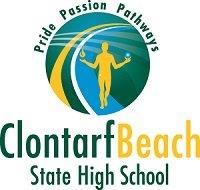 Dear Parent/GuardianRE:  Enrolment in a Vocational Education & Training (VET) subjectToday your child received the following information:	VET Student Learner Agreement form VET student induction PowerPointRPL Application formQualification Fact Sheet which includes information relating to competencies.Registration to online eLearn courseUSI registration letterTo finalise your child’s enrolment in the course please sign both the Learner Agreement form and this letter below.  Return both of these documents to the class teacher in the next lesson.Yours sincerelyJody ClarkHOD Senior SchoolingI understand my student _________________________________  (Student name) has chosen to study the following certificate in 2019:	Certificate II in Business		Certificate II in Skills for Work and Vocational Pathways	I understand that I will be notified if my student falls behind in their work and that they will be given lunch tutorial time and will be required to attend school during exam blocks to catch up.  I also understand that my student has access to all learning materials and assessment items electronically and is able to work from home when necessary.Parent/Guardian Name:________________________________________________Signature: ___________________________________________  Date: __________